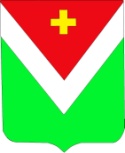 АДМИНИСТРАЦИЯмуниципального района «Спас-Деменский район»(исполнительно-распорядительный орган)ПОСТАНОВЛЕНИЕ18.01.2024 г.                                                                                                                   № 6О внесении изменений в муниципальныйнормативный правовой актВ соответствии  с Постановлением Правительства Калужской области от 19.12.2023 г. №873 « О внесении изменений в постановление Правительства Калужской области от 18.07.2014 №417 «Об утверждении Положения о порядке обращения родителей (законных представителей) детей, посещающих образовательные организации, расположенные на территории Калужской области и реализующие образовательную программу дошкольного образования, за получением компенсации родительской платы за присмотр и уход за детьми, а также о порядке и размере ее выплаты»,ПОСТАНОВЛЯЮ:Внести в приложение к постановлению Администрации муниципального района «Спас-Деменский район» №74 от 17.03.2023г. «Об утверждении Административного регламента предоставления муниципальной услуги «Выплата компенсации части родительской платы за присмотр и уход за детьми в образовательных организациях, реализующих образовательную программу дошкольного образования на территории муниципального района «Спас-Деменский район» следующие изменения и дополнения: Абзац седьмой пункта 2.6.1 раздела административного регламента изложить в следующей редакции: « - сведения о том, что родитель (законный представитель) является членом малоимущей семьи, подтверждаются отделом социальной защиты населения Администрации муниципального района «Спас-Деменский район» в электронной форме с использованием Единой государственной информационной системы социального обеспечения. 2.Настоящее постановление вступает в силу со дня его официального опубликования. П.п. И. о. Главы Администрации                                                          МР «Спас-Деменский район»                                                               В.А. Бузанов